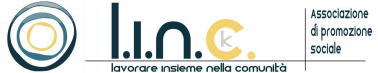 ABSTRACT DI PROGETTO Titolo: “PROGETTO LINK - creiamo nuove connessioni” Soggetto promotore: LINC s.c.s. onlus Rete di progetto: LINC- Scuole Pubbliche Medie Inferiori Giuseppe Mazzini (Pisa)- SPORTELLO D’ASCOLTO SCOLASTICO Territorio: Pisa-Istituto Comprensivo Tongiorgi Destinatari: Studenti e docenti delle scuole medie inferiori Mazzini dell’Istituto Comprensivo Tongiorgi Fenomeno e contesto di riferimento: “La cosa difficile è conoscere bene i nostri musicisti e trovare l’armonia. Una buona classe non è un reggimento che marcia al passo, è un’orchestra che prova la stessa sinfonia”. (Daniel Pennac) Il presente progetto “PROGETTO LINK - creiamo nuove connessioni” nasce con gli obiettivi di fornire: - un aiuto nella fase di inserimento delle classi prime: favorire la creazione di un clima positivo, di partecipazione e comunicazione nel gruppo classe - un supporto nella gestione delle “classi difficili”, ossia classi con difficoltà relazionali, emotive e comunicative, considerando i rapporti con gli alunni, tra gli alunni e con le famiglie. Finalità e obiettivi: “PROGETTO LINK - creiamo nuove connessioni” mira a promuovere benessere all’interno del contesto scolastico, attraverso i seguenti obiettivi: - creare senso di appartenenza al gruppo classe; - agevolare la conoscenza reciproca, l’accoglienza e stimolare la curiosità verso il prossimo; Linc s.c.s. onlus Sede Legale ed Amministrativa: Traversa di via Marconi, 25 57034 Campo nell’Elba (LI) P.Iva/CF: 01343590492 0565.977089 Cell. 392.9738364 ��: info@progettolinc.it- promuovere l’interesse e la partecipazione degli allievi nei confronti delle attività e stabilire un ambiente di lavoro produttivo; - migliorare l’ascolto all’interno del gruppo classe; - facilitare e rafforzare l’inclusione; - far emergere le competenze e le risorse di ogni alunno e del gruppo; - prevenire e gestire la conflittualità; - permettere agli insegnanti di approfondire la comprensione e la gestione delle dinamiche di gruppo; - migliorare la comunicazione, rapporti e fiducia fra scuola e famiglia; Metodologia: Il principale strumento metodologico è rappresentato dal gruppo, inteso come spazio di elaborazione e confronto al fine di conseguire un clima positivo e una maggiore conoscenza reciproca. Si potranno utilizzare tecniche di brain-storming, role-play, circle time, arteterapia, seguiti da momenti di riflessione e di feedback in cui gli studenti avranno la possibilità di ascoltarsi, “sentire” ed esprimere idee personali, individuando strategie per migliorare le relazioni e potenziando risorse e abilità personali e di gruppo. Ogni incontro sarà ideato, gestito e agevolato dal Team della Cooperativa Linc s.c.s. onlus, composto da Psicologi e Psicoterapeuti. Attività rivolte alle classi prime: Possiamo suddividere l’intervento nelle seguenti fasi: 1. Incontro con le docenti online tramite la piattaforma Meet per ricevere una prima presentazione della classe. 2. ideazione e progettazione dell'intervento da attuare: in base alla classe che incontreremo il progetto sarà cucito addosso ai bisogni della stessa e prevederà un minimo di 2 incontri, per un totale di 2 ore 3. intervento in classe 4. somministrazione agli alunni di un questionario sul benessere percepito in classe 5. Feedback conclusivo alle insegnanti con eventuale consegna di strumenti operativi per proseguire il lavoro avviato Linc s.c.s. onlus Sede Legale ed Amministrativa: Traversa di via Marconi, 25 57034 Campo nell’Elba (LI) P.Iva/CF: 01343590492 0565.977089 Cell. 392.9738364 ��: info@progettolinc.itAttività rivolte alle classi seconde e terze: Interventi in classe co-progettati insieme alle insegnanti. Possiamo suddividere l’intervento nelle seguenti fasi: 1. Incontro con le docenti online tramite la piattaforma Meet per effettuare un’analisi della domanda ed individuare le criticità 2. ideazione e progettazione dell'intervento da attuare ( minimo di 2 incontri, per un totale di 2 ore per classe) 3. intervento in classe 4. Feedback conclusivo alle insegnanti con eventuale consegna di strumenti operativi per proseguire il lavoro avviato Linc s.c.s. onlus Sede Legale ed Amministrativa: Traversa di via Marconi, 25 57034 Campo nell’Elba (LI) P.Iva/CF: 01343590492 0565.977089 Cell. 392.9738364 ��: info@progettolinc.it